☐S		 ☐U20		 ☐U18		 ☐U16		 ☐U14☐ NA OTVORENOM		 ☐ U DVORANI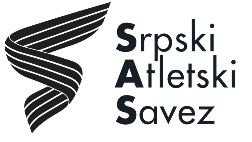 ZAHTEV ZA PRIZNAVANJENACIONALNOG REKORDA / NAJBOLJEG REZULTATATAKMIČARSKO HODANJEOPŠTI PODACIOPŠTI PODACIOPŠTI PODACIOPŠTI PODACIOPŠTI PODACIDisciplinaMŽRezultatPrezime i ime atletičara/keDatum rođenjaKlubSkraćenicaTakmičenjeDatumVremeDržavaMesto (adresa)Ime stadionaSTARTERSTARTERSTARTERSTARTERSvojim potpisom potvrđujem da je start trke protekao u skladu sa Pravilima za atletska takmičenja.Svojim potpisom potvrđujem da je start trke protekao u skladu sa Pravilima za atletska takmičenja.Svojim potpisom potvrđujem da je start trke protekao u skladu sa Pravilima za atletska takmičenja.Svojim potpisom potvrđujem da je start trke protekao u skladu sa Pravilima za atletska takmičenja.StarterPotpisBroj dozvole za radPotpisPOTPUNO AUTOMATSKO MERENJE VREMENA (ukoliko je primenljivo)POTPUNO AUTOMATSKO MERENJE VREMENA (ukoliko je primenljivo)POTPUNO AUTOMATSKO MERENJE VREMENA (ukoliko je primenljivo)POTPUNO AUTOMATSKO MERENJE VREMENA (ukoliko je primenljivo)Marka photo-finish sistemaMerilac vremena (operater)Šef sudija za photo-finishPotpisBroj dozvole za radPotpisTRANSPONDER SISTEM (ukoliko je primenljivo)TRANSPONDER SISTEM (ukoliko je primenljivo)TRANSPONDER SISTEM (ukoliko je primenljivo)TRANSPONDER SISTEM (ukoliko je primenljivo)Marka transponder sistemaMerilac vremena (operater)Šef sudija za merenje vremena transponder sistemomPotpisBroj dozvole za radPotpisRUČNO MERENJE VREMENA (ukoliko je primenljivo)RUČNO MERENJE VREMENA (ukoliko je primenljivo)RUČNO MERENJE VREMENA (ukoliko je primenljivo)RUČNO MERENJE VREMENA (ukoliko je primenljivo)RUČNO MERENJE VREMENA (ukoliko je primenljivo)RUČNO MERENJE VREMENA (ukoliko je primenljivo)Svojim potpisom potvrđujem da je upisano vreme ono koje sam izmerio/la svojom štopericom.Svojim potpisom potvrđujem da je upisano vreme ono koje sam izmerio/la svojom štopericom.Svojim potpisom potvrđujem da je upisano vreme ono koje sam izmerio/la svojom štopericom.Svojim potpisom potvrđujem da je upisano vreme ono koje sam izmerio/la svojom štopericom.Svojim potpisom potvrđujem da je upisano vreme ono koje sam izmerio/la svojom štopericom.Svojim potpisom potvrđujem da je upisano vreme ono koje sam izmerio/la svojom štopericom.Izmereno vremeMerilac 1PotpisIzmereno vremeBr. dozvolePotpisIzmereno vremeMerilac 2PotpisIzmereno vremeBr. dozvolePotpisIzmereno vremeMerilac 3PotpisIzmereno vremeBr. dozvolePotpisSvojim potpisom potvrđujem da su mi merioci vremena pokazali svoje štoperice i da je upisano vreme tačno.Svojim potpisom potvrđujem da su mi merioci vremena pokazali svoje štoperice i da je upisano vreme tačno.Svojim potpisom potvrđujem da su mi merioci vremena pokazali svoje štoperice i da je upisano vreme tačno.Svojim potpisom potvrđujem da su mi merioci vremena pokazali svoje štoperice i da je upisano vreme tačno.Svojim potpisom potvrđujem da su mi merioci vremena pokazali svoje štoperice i da je upisano vreme tačno.Svojim potpisom potvrđujem da su mi merioci vremena pokazali svoje štoperice i da je upisano vreme tačno.Šef merilaca ili Glavni sudijaPotpisBr. dozvole za radPotpisSUDIJE ZA HODANJESUDIJE ZA HODANJESUDIJE ZA HODANJESUDIJE ZA HODANJESUDIJE ZA HODANJEPrezime i imePrezime i imePotpisPotpisBroj dozvole za radŠef sudija za hodanjePotpisATLETSKI OBJEKAT / TRASAATLETSKI OBJEKAT / TRASAATLETSKI OBJEKAT / TRASAATLETSKI OBJEKAT / TRASASvojim potpisom potvrđujem ispravnost dužine i nivoa staze/trase.Svojim potpisom potvrđujem ispravnost dužine i nivoa staze/trase.Svojim potpisom potvrđujem ispravnost dužine i nivoa staze/trase.Svojim potpisom potvrđujem ispravnost dužine i nivoa staze/trase.Dužina staze/traseVrsta stazeTehnički rukovodilacPotpisUz ovaj formular dostaviti i sertifikat o izmerenoj stazi C, B ili A nivoa, za discipline koje se odvijaju bar jednim delom van stadiona.Uz ovaj formular dostaviti i sertifikat o izmerenoj stazi C, B ili A nivoa, za discipline koje se odvijaju bar jednim delom van stadiona.Uz ovaj formular dostaviti i sertifikat o izmerenoj stazi C, B ili A nivoa, za discipline koje se odvijaju bar jednim delom van stadiona.Uz ovaj formular dostaviti i sertifikat o izmerenoj stazi C, B ili A nivoa, za discipline koje se odvijaju bar jednim delom van stadiona.GLAVNI SUDIJAGLAVNI SUDIJAGLAVNI SUDIJAGLAVNI SUDIJASvojim potpisom potvrđujem da su podaci navedeni u ovom formularu ispravni i da su ispoštovana Pravila za atletska takmičenja.Svojim potpisom potvrđujem da su podaci navedeni u ovom formularu ispravni i da su ispoštovana Pravila za atletska takmičenja.Svojim potpisom potvrđujem da su podaci navedeni u ovom formularu ispravni i da su ispoštovana Pravila za atletska takmičenja.Svojim potpisom potvrđujem da su podaci navedeni u ovom formularu ispravni i da su ispoštovana Pravila za atletska takmičenja.Glavni sudijaPotpisBroj dozvole za radPotpisDOPING KONTROLADOPING KONTROLADa li je vršena doping kontrola? DA		 NEUkoliko je vršena doping kontrola, dostaviti dokaz uz ovaj formular.Ukoliko je vršena doping kontrola, dostaviti dokaz uz ovaj formular.OVERAOVERAOVERAOVERAOrganizator takmičenjaM.P.Za organizatoraPotpisOverava Atletski savez	Srbije			Beograda	Vojvodine		Centralne Srbije	Srbije			Beograda	Vojvodine		Centralne SrbijeM.P.Za Atletski savezPotpisODOBRENJE SASODOBRENJE SASODOBRENJE SASPOSTIGNUT REZULTAT SE PRIZNAJE KAO   NACIONALNI REKORD   NAJBOLJI REZULTAT    NE PRIZNAJE SEPOSTIGNUT REZULTAT SE PRIZNAJE KAO   NACIONALNI REKORD   NAJBOLJI REZULTAT    NE PRIZNAJE SEPOSTIGNUT REZULTAT SE PRIZNAJE KAO   NACIONALNI REKORD   NAJBOLJI REZULTAT    NE PRIZNAJE SEDirektor SASDatum i mestoPredsednik SAS